NATIONAL TEACHERS COUNCILALL  TALENT SEARCH EXAMINATIONMODEL QUESTION PAPERDuration: 11/2 hours						                Maximum Marks: 100General Instructions to Candidates	1. 	This question paper contains 100 multiple choice questions each of one mark.	2. 	The question paper is divided into two sections A and B3. 	Section A is Scholastic Ability Test (SAT), contains 50 questions. This section covers Science, Mathematics and Social Science.4.	Section B is Mental Ability Test (MAT), Computer Awareness and General Knowledge, contains 50 questions. 5. 	There will be no negative marks for wrong answer.6.	A separate answer sheet is provided for answering the questions. Each question should be answered by darkening the appropriate circle (A, B, C, or D) with a blue or black ball pen.7.	Answer recorded once in the answer sheet cannot be altered.	8.	All rough works should be done only in the space provided for rough work in this question paper.9.	Calculator is not permitted in the examination hall.10. 	Candidate should write his / her name in the space provided for the purpose.	1.	 Which one of the following is given out during photosynthesis?		A) Carbon dioxide			B) Oxygen		C) Water				D) Nitrogen2. 	A T. V. was placed behind a wall. Rani could hear the music from the T.V but could not see the 	T.V or its programmes. This is because		A) Both light and sound travel in straight line		B) Light reflects but sound does not reflect			C) Sound can bends more than light		D) All the above.3. 	A simple device used to break or complete an electric circuit		A) Bulb				B) Electric Cell		C) Tester				D) Switch4. 	Which one of the following material is not attracted by a magnet?		A) Iron					B) Copper		C) Cobalt				D) Nickel5. 	Liza placed a bar magnet in her toy boat along its length with South Pole at the front of the boat. She kept the boat on the water in a bucket. The front of the boat will be towards		A) North				B) South 		C) East					D) West6. 	A car moves from one town to another town on a straight road. The motion of the car is an example of		A) Periodic motion			B) Circular motion		C) Rectilinear motion			D) Oscillatory motion7.	 The length of a pen is 12cm. What is the length of the pen in S.I. unit?		A) 120mm				B) 0.12m		C) 1.2m				D) 0.12km8. 	A reversible change		A) Milk to curd			B) Grain to its flour		C) Burning a paper			D) Water to ice9. 	Arjun prepared a saturated solution of sugar in water at room temperature. We can dissolve more sugar in it by		A) Heating the solution		B) Cooling the solution		C) Adding more water		D) Both (A) & (C)10. 	The most suitable method for separating seed grains from husk is		A) Threshing				B) Winnowing		C) Sieving				D) Hand picking11. 	A natural polymer made of large number of glucose unit		A) Rayon				B) Wool		C) Silk					D) Cotton12. 	Find the odd one		A) Elephant				B) Tiger		C) Lion				D) Leopard13. 	Air is regarded as a mixture because		A) Its pressure may vary		B) Its temperature may change		C) Its composition may vary		D) Its volume change under different conditions14. 	Which of the following is not true?		A) Fats give much more energy compared to carbohydrates		B) Vitamins and minerals are needed by our body in small amount		C) Our body prepares vitamin D in the absence of sunlight		D) Protein helps in growth and repair of our body.15. 	A deficiency disease		A) Gastroenteritis			B) Goiter		C) Rabies				D) Polio16. 	Which soil type is used in pottery?		A) Sandy Soil				B) Loamy Soil		C) Alluvial Soil			D) Clayey Soil17. 	Transpiration is a process of		A) Transportation of water and minerals in plants		B) Loss of water vapour through arial parts of plants		C) Exchange of oxygen and carbon dioxide in plants		D) Preparation of food in plants18. 	The female reproductive organ of a plant		A) Ovary				B) Pistil		B) Stamen				D) Sepal19. 	Which one of the following is true?		A) The cartilages are harder than bones		B) The finger bones do not have joints		C) The skull is made up of single bone		D) The joint between the upper jaw and rest of the head is a fixed joint20. 	Deforestation has an alarming effect on			A) Increase in grazing area		B) Sunlight			C) Weed control			D) Soil erosion21.	Which number is to be divided by 25 to get 25 as quotient and 5 as remainder?			A) 750					B) 650			C) 640					D) 63022.	The value 18.5675, rounded up to two places of decimals is			A) 18.50				B) 18.55			C) 18.57				D) 18.6123.	What is equivalent to   5    ?				20			A) 25%				B) 20%			C) 30%				D) 35%24.	By selling an article for Rs. 750, a man gains 20%. What is the cost price of the article?			A) Rs. 600				B) Rs. 625			C) Rs. 250				D) 75025.	What is the difference between 11.1 X 11.1 and 1.11 X 111?			A) 1					B) 0			C) 100					D) 11026. 	The number 29789 when rounded to the nearest thousand is 			A) 29000					B) 29700			C) 29800					D) 3000027. 	The value of 1/125 is			A) 0.8						B) 0.08			C) 0.008					D) 0.000828. 	The volume of a cuboid is 36000cm3 and its breadth and height are 30cm and 40cm respectively. What is its length?			A) 20cm					B) 30cm			C) 40cm					D) 50cm29. 	(100 % of 5) + (5 % of 100) is equal to 			A) 10						B) 15			C) 55						D) 10530.	0.624 X 0.03 is equal to			A) 1872					B) 0.1872			C) 1.872					D) 16.8731. 	What is the number of prime numbers between 0 and 10?			A) 2						B) 3			B) 4						D) 532. 	Which one of the following statement is not true?			A) Each angle of a rectangle is right angle	B) Adjacent sides of a rectangle are equal			C) All sides of rhombus are of equal length	D) A square is a parallelogram33. 	The sum of two integers is zero. If one of the integers is 18, then other one is 			A) 0						B) 1			C) -18						D) 1/18	34. 	The LCM and HCF of two numbers are 48 and 4 respectively. If one of the numbers is 12, What is the other number?			A) 16						B) 12			C) 8						D) 435	 express departures from Guwahiti at  on Wednesday and arrives  at  on Friday. What is the total time of the journey?A) 65 h 30 min				B) 66 h 30 min			C) 65 h 50m					D) 66 h 5 min36.	 UN emblem is in A) White centered on a light blue groundB) Green centered on a bright yellow groundC) Black centered on a light blue groundD) Blue centered on a light white ground37. 	Tripitika is the religious book of the			A) Jains				B) Buddhists			C) Sikhs				D) Hindus38. 	The  painting belongs to:			A) Harappan Period			B)Mauryan Period			C) Buddhist period			D) Gupta Period39. 	Who amongst the following is known as Indian Napoleon?			A) Harsha 				B) Asoka 			C) Samudragupta 			D) Kanishka40.	Who is the leader of the Lok Sabha:			A) Prime minister			B) Speaker 			C) Vice President			D) President41.	 Mohanjadaro and  are in 			A)  				B) 			C) Afghanistan			D) 42. 	The colour of Dharma Chakra In the Indian National Flag			A) Deep blue				B) Navy blue			C) Sky Blue				D) Light Blue43.	 Halley’s Comet appears once in ………… years.			A) 12					B) 25			C) 68					D) 7644.	 The medical treatment ‘Acupuncture’ is related to:			A) 				B)  			C) France				D) 45.	 The very earliest inhabitants in  were:			A) Aryans				B) Dravidians			C) Paleolithic				C) Astro – Africans46.	 International Date Line passes through:			A) 00 			B) 1800 			C) 900Greenwich			D) 2700 47.	 Alluvial soil is formed by deposits of:			A) Sea					B) Ocean			C) Rivers				D) Streams48.	 Equinox occurs on:			A) March 15				B) March 21			C) March 25				D) September 1549.	 Mahatma Gandhi was assassinated in the year:			A) 			B) 			C)  			D) 50.	 Which one of the following is the correct sequence of planets in order of increasing distance from the sun?			A) Venus, Mars, Uranus, Mercury.	B) Mercury, Earth, Venus, Mars.			C) Mercury, Venus, Earth, Mars	D) Jupiter, Mercury, Venus, Earth.DIRECTIONS: - (Q.No.51 to 56). 	In each of these questions some numbers or letters are missing         	find out one correct answer among the given alternatives.51.	1, 2, 4, 7, 11, 16, __, 29			A) 26					B) 25			C) 22					D) 2052. 	703, 655, 607, 559, 511, 463, ___.			A) 413					B) 414			C) 415					D) 41653.	Z, U, Q, ___, L			A) I					B) K			C) M					D) N54.	CE, GI, KM, OQ, __			A) TW					B) TV			C) SU					D) RT55.	a__bbc__aab__cca__bbcc			A) bacb				B) acba			C) abba				D) caba56.				  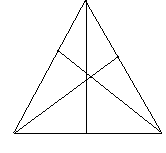   12 48				         10	 60    8       ?A) 72					B) 144			C) 68					D) 80DIRECTIONS: - (Q.No.57 & 58).	Pick the odd one out57.	A) Wheat		B) Paddy		C) Jowar		D) Mustard58.	A) 14			B) 21			C) 35			D) 4559	Smita wrote a sequence by using the following steps				Step 1		She chose -15 as first term				Step 2		Each term after first was 3 less than the preceding term.		The first six terms in Smita’s sequence are				A) -15, -12, -9, -6, -3, 0		B) -15, -18, -21, -24, -27, -30				C) -15, -12, -8, -5, -2, 1		D) -15, -18, -22, -25, -28, -3160.	Pointing towards a person in a the photograph, Anjali said, “He is the only son of the father of my		 Sister’s brother”. How is the person related to Anjali?				A) Mother				B) Father				C) Brother				D) Uncle61.	Arya walks 5m towards east and then turns left and walks. In which direction is she walking?				A) North				B) South				C) East					D) West62.	What is the number of rectangles in the figure given below?				A) 16					B) 18				C) 20					D) 1463.	If ¾ + 2/5	= P and 2/5 – 6/10 = Q then Q – P =?				A) 3/12				B) 3/15				C) 1					D) 064.	If + means -, X means ÷ and ÷ means +, then			5 ÷ 60 X 5 ÷ 2				A) 30					B) 60				C) 19					D) 1265. 	The cost of 20 pencils is equal to the cost of 4 pens and cost of two pens is equal to cost of one		 pencil box. What is the cost of one pencil if the cost of one pencil box is Rs. 40? 				A) Rs. 4				B) Rs. 2				C) Rs. 10				D) Rs. 566. 	If COME is coded as DPNF, then HELLO will be coded as:			A) IFKKN				B) IFMMP			C) IDKKN				D) IFMMN67. 	If TEAM is coded as VGCO, then LIFE will be coded as:			A) NJGE				B) NKHH			C) NKHG				D) NLIHDIRECTIONS (Q. No68 &69) 	Numbers are given in the first line and letters are given in the second.  Numbers are the code for letters and letters are codes for numbers:68. 	Then 649CHU coded as:			A) CHU648				B) CHU469			C) CHU649				D) UCH94669. 	Then SCHC286 CODED as:			A) 8648ISC				B) 8646ISC			C) 8648ISI				D) 8648PIS70. 	In certain code ABCDEFGH is written as 12345678, what will be the code for STUVWXYZ			A) 262524232422212019		B) 1920212223242526			C) 192021212223242625		D) 182021222324252671. 	 In certain code ‘SUBSTITUTION’ is written as ‘ITSBUSNOITUT’, what will be the code for ‘DISTRIBUTION’			A) IRTSIDNOITUB			B) IRTSIDNOIBUT			C) IRTDISNOITUB			D) IRTDISNOIUTBDIRECTIONS: (Q. No. 72 to 76) 	Three are alike and one is different from others.  Find out the one which is different from others:-72. 		A) 		B) Greece		C) 		D) 73. 		A) Gangtok		B) Singhbhum		C) 		D) Chennai74. 		A)  		B) Sea			C) River		D) Pond75.		A) Calendar 		B) Year		C) Date		D) Month 76.		A) Teacher		B) Student		C) Book		D) ParentDIRECTIONS: (Q. No. 47to 50).  	Find the similar things for each questions:-77.	XXY	YXY	YYX	YXX	YXY	XYY					A) XXY 	YXY	YYX		B) XXY	YXY	YYX	    		    YXX	YXY	XYY		     YXX	YXY	XYX			C). XXY	YXY	YYX		D) XXY	YXY	YYX	      		     YXX	YXY	XYY                     YXY	YYY	XYY78. 	Thiruvanandapuram               			A) Thirunanandhpuram		B) Tirvananadapuram			C) Thiruvanandapuram 		D) Thiruvanandpuram79. 	National Teachers Council      	 All  Talent Search Examination    		A) National Teachers Counsil, 	                     		     All  Talent Search Examination 	   C) National Teachers Council          	     All  Talent Search Examination80. 81. 	Aryabatta was a renowned Indian:			A) Chemist 				B) Astronomer			B) Physician				D) None of These82. 	The capital of  is;			A)  				B) 			C) London				D) 83. 	Jnanpith award for 2007 announced recently, who secured this award  			A) Sri. Ravindra Kelekar		B) Sri. O N V Kuru					C) Sri. Kunwar Narayan		D) Sri. Jayakantan84. 	What is the expansion of IATA?			A) The International Air Transport Association.			B) The International Air Traffic Association			C) The International Air and Travelers Association			D) None of these85. Who among the following person awarded the honorary rank of Group Captain by Indian Air Force?			A) Virendra Sewag 			B) Sachin Tendulkar			C) Mahindra Singh Dhoni		D) Vijendra Singh86. 	Which team won the Santhosh trophy in 2010?			A) West Bengal			B) 			C) Maharashtra			D) Kerala87. 	For which sports (Other than road races) require the maximum playing area?			A) Football 				B) Golf			D) Cricket				D)  None of these88. 	For which events the following Indian athletes were world famous400 meter race, 400 meters hurdles, 100 meters hurdles.400 meter race, 200 meter race, 	100 meter hurdles800 meters hurdles, 200 meter race, 800 meter raceNone of These89. 	Which game is the national game of ?			A) Hockey				B) Ice Hocky			C) Bull fighting			D) football90. 	‘Mega Bytes’ is the unit of measuring which of the following			A) Memory capacity of a computer	B) Decoding capacity of a computer			C) Speed of a computer		D) none of these91. 	Which of the key is used to move the cursor to the start of a line?			A) Page up				B) Home			C) Ctrl Home				D) Ctrl page Up92. 	If you have to send an email to multiple people you can use:			A) To					B) To, Cc			C) To Cc Bcc				D) All of these93. 	Connecting different computers in an organized manner is called.			A) Internet				B) Routing			C) Routing				D) Networking94 	The planning commission of  showed the green light to the Rupees 12,400 Crore manned space mission of the ISRO this was scheduled for launch by:			A) 2020-2021				B) 2016-2017			C) 2011-2012				D) 2014-1595. 	Which day is the International Human Rights Day?			A) October 24				B) December 10			C) November 25			D) February 296. 	An Important river in .			A) Luni 				B) 			C) Beas				D) 97. 	Who said “Swaraj is my birth Right and I shall have it”			A) Bala Gangadhar Tilak		B) Goplala Krishna Gokale			C) B. R. Ambedkar			D) Mahatma Gandhi98. 	English is the official language of the which one of the following state			A) Nagaland				B) Manipur			C) Tripura				D) 99. 	The name of 2012 Olympic Games mascot is:			A) Mandeville 			B) Jumbo			C) Shera				D) Wenlock100. 	Which city will be the venue of XX Commonwealth Games?			A)  				B) 			C) London 				D)   SPACE FOR ROUGH WORKSPACE FOR ROUGH WORKAITSE 0610NameSECTION ASECTION BNumber:328649LettersPISCHU